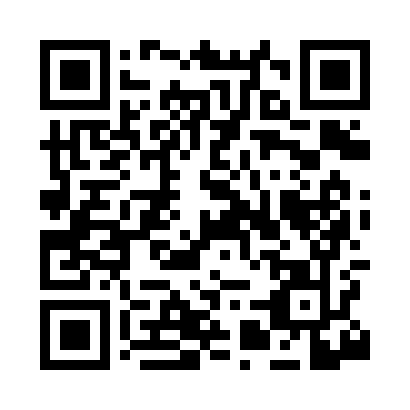 Prayer times for Allisonia, Virginia, USAMon 1 Jul 2024 - Wed 31 Jul 2024High Latitude Method: Angle Based RulePrayer Calculation Method: Islamic Society of North AmericaAsar Calculation Method: ShafiPrayer times provided by https://www.salahtimes.comDateDayFajrSunriseDhuhrAsrMaghribIsha1Mon4:386:071:275:198:4610:162Tue4:396:081:275:198:4610:153Wed4:396:081:275:198:4610:154Thu4:406:091:285:198:4610:155Fri4:416:101:285:198:4610:146Sat4:416:101:285:198:4510:147Sun4:426:111:285:208:4510:148Mon4:436:111:285:208:4510:139Tue4:446:121:285:208:4510:1210Wed4:456:121:285:208:4410:1211Thu4:456:131:295:208:4410:1112Fri4:466:141:295:208:4310:1113Sat4:476:141:295:208:4310:1014Sun4:486:151:295:208:4210:0915Mon4:496:161:295:208:4210:0916Tue4:506:161:295:208:4110:0817Wed4:516:171:295:208:4110:0718Thu4:526:181:295:208:4010:0619Fri4:536:191:295:208:4010:0520Sat4:546:191:295:208:3910:0421Sun4:556:201:295:208:3810:0322Mon4:566:211:295:208:3810:0223Tue4:576:221:295:208:3710:0124Wed4:586:221:295:208:3610:0025Thu4:596:231:305:198:359:5926Fri5:006:241:295:198:359:5827Sat5:016:251:295:198:349:5728Sun5:036:261:295:198:339:5629Mon5:046:261:295:198:329:5530Tue5:056:271:295:188:319:5331Wed5:066:281:295:188:309:52